МінМіністерство освіти і науки УкраїниДепартамент освіти і наукиМиколаївської обласної державної адміністрації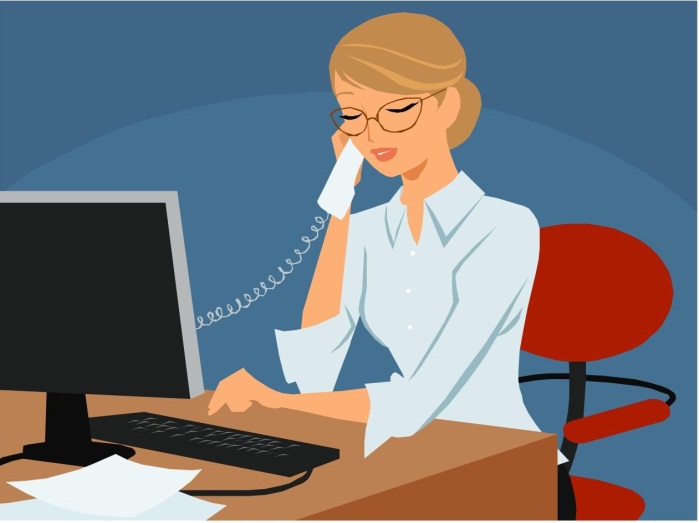                                                     Розробила :	Мвн Ярошенко А.АКазанка  2017 р.  Навчальний посібник «Збірка завдань з розвиваючого навчання на уроках професійно-практичної підготовки з професії «Діловод»»: Казанка: Професійний аграрний ліцей, 2017 – 35с.Укладач: Ярошенко Анна Анатоліївна майстер виробничого навчання        У навчальному посібнику представлені завдання до розділу: «Організаційна робота з документами», які спрямовані на розвиваюче навчання під час професійно-практичної підготовки з професії «Діловод».           Методичний посібник містить різноманітні дидактичні матеріали (завдання професійної спрямованості, творчі завдання з документоведення, завдання на виявлення помилок та їх виправлення). 
Представлений різноманітний дидактичний матеріал призначений для використання під час засвоєння та закріплення нового матеріалу, розвитку практичних умінь та для розвитку пізнавальної активності під час позаурочних заходів.       Матеріал посібника буде цікавим і потрібним  майстрам виробничого навчання для якісного здійснення професійно-практичної підготовки з професії «Діловод».   Рецензенти:  Баранюк Л.Г. методист Казанківського ПАЛ, спеціаліст вищої категорії, Відмінник освіти і науки України;Шупрудько Т.О. викладач предметів професійно-теоретичної підготовки з професії «Діловод»,   спеціаліст вищої категорії.Рекомендовано до використання методичною радою Казанківського ПАЛ,  протокол №7  від « 09 » лютого 2017 р..Завдання до розділу: «Організаційна робота з документами»1. Прочитайте текст. Визначте, який це документ за:1) найменуванням; 2) походженням; 3) призначенням 4) формою; 5) строком виконання; 6) стадіями створення; 7) технікою відтворення.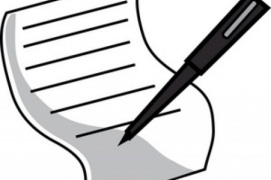 Смірнова Олексія  Сергійович,студента I курсу Львівського гуманітарного ліцею "Еліта”,1997 року народження, українця.Смірнов Олексій навчається у ліцеї з 2014 р. За цей час зарекомендував себе старанним студентом. Навчався переважно на "добре" та "відмінно".Дисциплінований,  сумлінний  у  навчанні  та  виконанні доручень куратора, адміністрації ліцею, одногрупників. Великий інтерес виявив до гуманітарних наук, особливо філологічного та психолого-педагогічного навчальних блоків.Самостійний, належним чином реагує на зауваження викладачів і ровесників. Брав активну участь у громадському житті групи: був старостою, членом навчального комітету, редколегії, допомагав кураторам молодших курсів проводити виховну роботу, виявивши при цьому організаторські здібності. Любов до дітей і бажання працювати з ними вплинули на вибір майбутньої професії.За характером добрий, комунікабельний. Має тверді моральні принципи, з одногрупниками підтримує гарні стосунки. Зі старшими ввічливий, уважний. Працелюбний. Має відповідні трудові навички.Фізично здоровий.Директор ліцею          	 (підпис)          Н. Е. СамійленкоКласний керівник      (підпис)          Є. М. ЧепуркоВідповідь: Цей документ: - за найменуванням — характеристика, - за походженням — службовий, - за призначенням — щодо особового складу, - за формою — індивідуальний, - за строком виконання — звичайний безстроковий, - за стадіями створення — характеристика оформляється у двох примірниках, оригінал видається працівникові, копія залишається в установі, - за технікою відтворення — рукописний або відтворений механічним способом.2.Згрупуйте документи щодо особового складу за класифікаційними ознаками, заповнивши таблицю.
Відповідь:3. З'ясуйте, зміст яких понять розкривають запропоновані визначення:1)	результат відображення конкретної інформації на спеціальному матеріалі за визначеним стандартом чи формою, що є доказом юридичних відносин або юридичних фактів;2)	друкована стандартна форма документа з реквізитами, що містять постійну інформацію;3)	модель побудови однотипних документів;4)	група реквізитів та їх постійних частин, відтворена на бланку документа як єдиний блок.Відповідь: Документ, бланк, формуляр-зразок, штамп.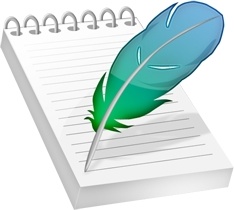 4.	Наведіть приклади оформлення дати у заяві, автобіографії.Відповідь:У заяві та автобіографії: Текст.01.01.16                                    Підпис.Або:Текст.1 січня 2016 року 		    Підпис.5. Наведіть приклади оформлення реквізиту підпис у заяві та наказі щодо особового складу.Відповідь: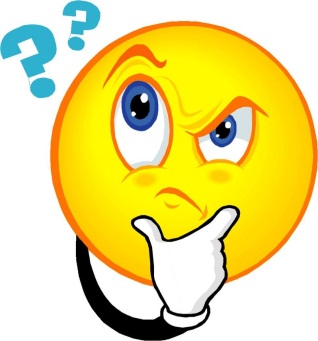 У заяві: Текст.Дата                       ПідписУ наказі щодо особового складу: Текст.Назва посади і місце роботикерівника організації (установи) 	(підпис) 	І. П. Прізвищ6. Розташуйте реквізити наказу щодо особового складу в послідовності, типовій для цього документа:1. Розпорядча частина тексту.2. Дата.3. Підпис керівника установи.4. Заголовок.5. Констатуюча частина документа.6. Місце видання документа.7. Назва організації, підприємства, установи.8. Назва виду документа.9. Номер.Відповідь:1. Назва організації, підприємства, установи.2.  Назва виду документа.3.  Дата.4.  Номер.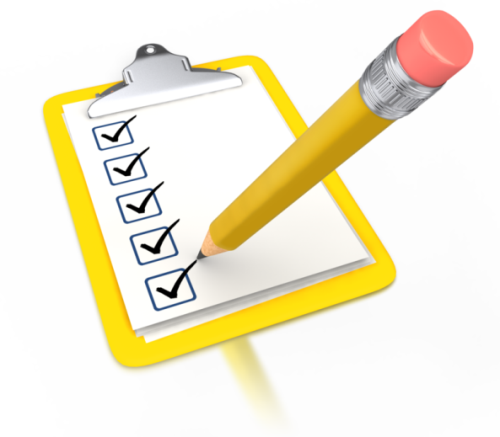 5.  Місце видання документа.6.  Заголовок.7.  Розпорядча частина тексту.8.  Констатуюча частина документа.9.  Підпис керівника установи.7. Відредагуйте реквізит адресант. Запишіть відредагований варіант.Від колишнього випускника НПУ імені Драгоманова Іваненка М. І.,який зараз ніде не працює і хоче влаштуватися у Вашу школу вчителем малювання.Відповідь: Відредагований варіант:Іваненка Микола Івановича, який проживає за адресою:м. Київ, вул. Лісова, 45, кв. 65. 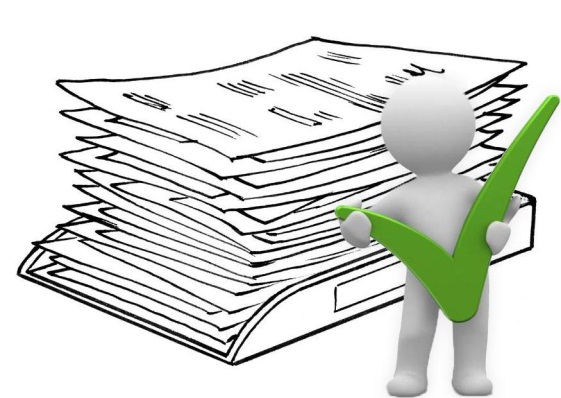 8.Визначте реквізити, позначені цифрами, у формулярі-зразку автобіографії.                                                  Відповідь: Формуляр-зразок автобіографії.9. Відредагуйте формуляр-зразок документа. Визначте, який це документ за найменуванням, походженням, місцем виникнення.Назва організації, підприємстваНазва виду документазаголовок (щодо особового складу)                датаномер                                  				місце укладанняКонстатуюча частина тексту: Підстава: ...Розпорядча частина тексту: Наказую:Прізвище, ім'я, по батькові особи, на яку поширюється дія цього наказу, відповідна посада, дата зарахування / переведення / звільнення, термін, на який зараховується особа на певну посаду, умови.Дата                                                            ПідписВідповідь:Назва організації, підприємстваНазва виду документа дата                                                     номер                              місце укладання заголовок (щодо особового складу) Розпорядча частина тексту: ПРИЗНАЧИТИ / ПЕРЕВЕСТИ / ЗВІЛЬНИТИ: Прізвище, ім'я, по батькові особи, на яку поширюється дія наказу, відповідна посада, дата зарахування, переведення, звільнення, термін,  на який зараховується особа на певну посаду, умови.Констатуюча частина тексту:Підстава: заява, доповідна записка тощо.Посада керівникаустанови                 		підпис             ініціали, прізвище10. Визначте реквізити, позначені цифрами, у формулярі-зразку характеристики.Відповідь: Формуляр-зразок характеристики.11. Заповніть таблицю, визначивши класифікаційні ознаки документів.Відповідь:12.  Розташуйте реквізити характеристики у послідовності, типовій для цього документа.1)  Підпис посадової особи.2)  Назва виду документа.3)  Текст документа.4)  Заголовок.Відповідь: Реквізити характеристики.1.  Назва виду документа.2.  Заголовок.3.  Текст документа.4.  Підпис посадової особи.13.  Відредагуйте документ. Запишіть виправлений варіант.ЗаяваДля декана факультету естрадного співу Київської музичної академії Басова Івана Івановича Від студентки І курсу Сопранової В. А. Прохаю  звільнити мене від здавання екзамену з ДУМ, бо я його здавала у музичному училищі, і маю оцінку у дипломі.Студентка І курсу 	(підпис) 	Сопранова В. А.Відповідь:Деканові факультету естрадного співу Київської музичної академії проф. Басову І.І. студентки І курсу спеціальності "Естрадний спів"Сопранової Валентини АндріївниЗаяваПрошу звільнити мене від складання іспиту з ділової української мови, оскільки цей курс я вивчала у Київському державному музичному училищі і склала іспит на "відмінно".Додаток:1. Копія диплома про середню спеціальну музичну освіту.2.  Копія витягу з диплома.21.11.02                                                                Підпис14.  Відредагуйте формуляр-зразок резюме.Назва виду документаДатаОсобисті дані: прізвище, ім'я, по батькові, дата народження, сімейний стан, національність (якщо потрібно), домашня адреса, телефон.Публікації: (якщо потрібно).Професійний досвід: яку посаду обіймає зараз, попередні посади, із зазначенням стажу роботи).Освіта: повне найменування всіх навчальних закладів, у яких довелося вчитися; ступінь володіння іноземними мовами (при потребі). Інша інформація на вимогу роботодавця. Мета, з якою написано документ.ПідписВідповідь:Назва виду документаПрізвище, ім'я, по батьковіКонтактний телефонМета, з якою написано документ.Освіта: повне найменування всіх навчальних закладів, у яких довелося вчитися; ступінь володіння іноземними мовами (при потребі). Професійний досвід: яку посаду обіймає зараз, попередні посади, із зазначенням стажу роботи). Публікації: (якщо потрібно). Інша інформація на вимогу роботодавця.Дата                                                                  Підпис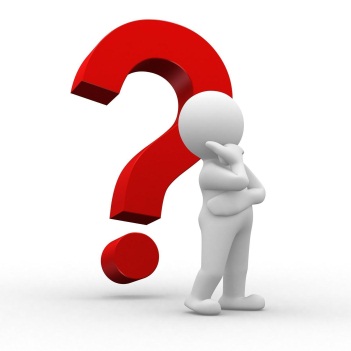 15. Розташуйте реквізити автобіографії у послідовності, типовій для цього документа.1. Дата.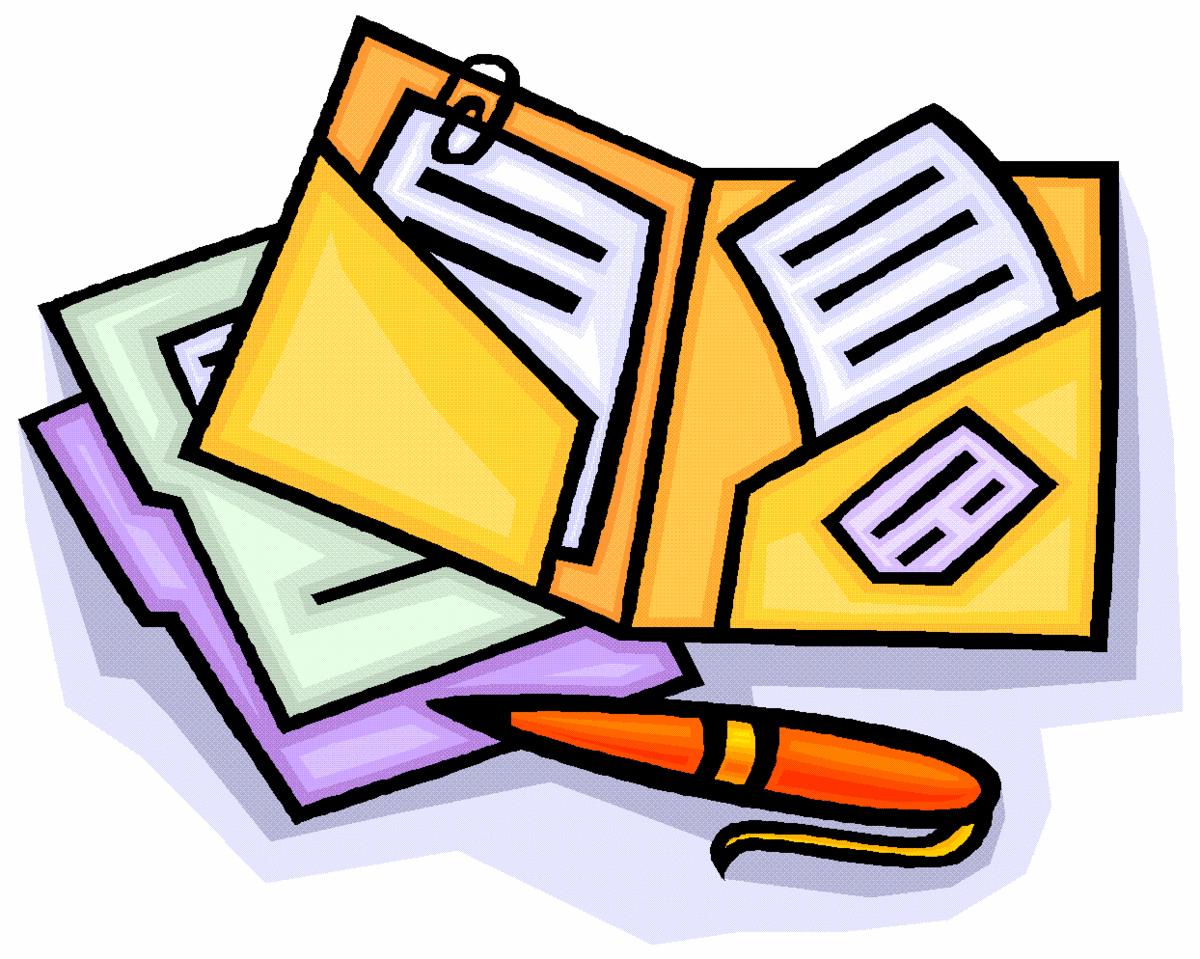 2. Текст.3. Назва виду документа.4. Підпис.Відповідь:1) Назва виду документа.2) Текст.3) Дата.4) Підпис.16.  Розташуйте  елементи  тексту   характеристики  у  необхідній послідовності.1) Призначення характеристики (при потребі).2) Ставлення до службових обов'язків та трудової дисципліни (вказуються найбільш значущі досягнення, заохочення та покарання). Моральні якості (риси характеру, ставлення до інших членів колективу).3) Трудова діяльність працівника (з якого часу в цій установі працює, на якій посаді).4) Висновки.Відповідь:1) Трудова діяльність працівника (з якого часу в цій установі працює, на якій посаді).2) Ставлення до службових обов'язків та трудової дисципліни (вказуються найбільш значущі досягнення, заохочення та покарання). Моральні якості (риси характеру, ставлення до інших членів колективу).3) Висновки.4) Призначення характеристики (при потребі).17. Розташуйте елементи тексту автобіографії у необхідній послідовності.1) Короткі відомості про стан сім'ї (батько, мати, чоловік, дружина, діти): прізвище, ім'я, по батькові, рік народження, місце роботи, посада.2) Прізвище, ім'я, по батькові, дата народження, місце народження.3) Відомості про освіту (повне найменування всіх навчальних закладів, у яких довелося навчатися).4) Відомості про громадську роботу.5)  Відомості про трудову діяльність (коротко, у хронологічному порядку назвати місця роботи й посади).Відповідь:1) Прізвище,   ім'я,   по  батькові,   дата   народження, місце народження. 2) Відомості про освіту (повне найменування всіх навчальних закладів, у яких довелося навчатися).3) Відомості про трудову діяльність (коротко, у хронологічному порядку назвати місця роботи й посади).4) Відомості про громадську роботу.5) Короткі відомості про стан сім'ї (батько, мати, чоловік, дружина, діти): прізвище, ім'я, по батькові, рік народження, місце роботи, посада.18. Назвіть ситуації, типові для укладання наказів щодо особового складу.Відповідь: Зарахування на роботу, переведення, звільнення, заохочення працівника, стягнення.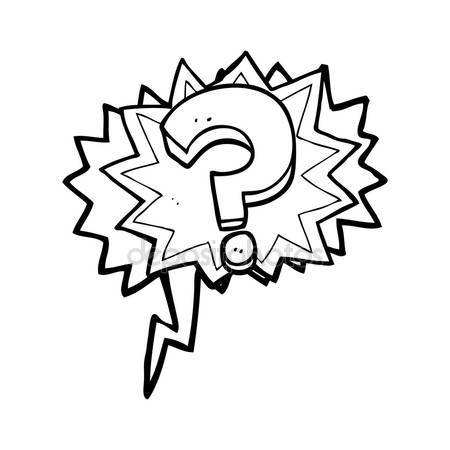 19.  Визначте реквізити, позначені цифрами, у формулярі-зразку наказу щодо особового складу.Відповідь:20. Заповніть таблицю, визначивши класифікаційні ознаки документів.Відповідь:21. Відредагуйте формуляр-зразок автобіографії. Визначте, який це документ за найменуванням, походженням і місцем виникнення.Заголовок документаТекст:Прізвище, ім'я, по батькові, дата народження, місце народження.                                          Відомості про склад сім'ї (дідусь, бабуся, тітка, дядько, племінники, батько, мати, чоловік, дружи діти):  прізвище,  ім'я,  по батькові, рік  народження, місце роботи, посада.Відомості про громадську роботу.Відомості про трудову діяльність (коротко, у хронологічному порядку назвати місця роботи й посади).Відомості про освіту (повне найменування всіх навчальних закладів, у яких довелося навчатися).    Посада та місцероботи особи (підпис) прізвище, ім'я, по батьковіВідповідь:Назва виду документаТекст:Прізвище, ім'я, по батькові, дата народження, місце народження.Відомості  про освіту  (повне  найменування всіх  навчальних закладів, у яких довелося навчатися). Відомості про трудову діяльність (коротко, у хронологічному порядку назвати місця роботи й посади). Відомості про громадську роботу.Короткі відомості про склад сім'ї (батько, мати, чоловік, дружина, діти): прізвище, ім'я, по батькові, рік народження, місце роботи, посада.Дата                                                                  Підпис  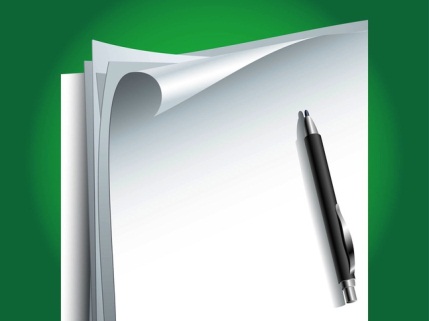 22. Відредагуйте реквізит адресат. Запишіть відредагований варіант.Директору "Радіотехніка" 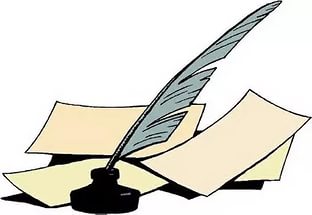 панові Дмитренко АнатоліюВасильовичу,що проживає за адресою: м. Київ, вул. ВеликаБориспільська, 24, кв. 34Відповідь:Директорові заводу "Радіотехнік"Дмитренку А. В.23.  Заповніть таблицю, визначивши класифікаційні ознаки документів.Відповідь:24. Розташуйте реквізити у послідовності, характерній для заяви.1. Вказівка на додатки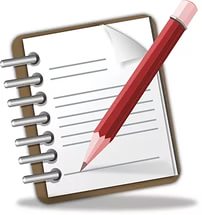 2. Текст.3. Адресант. 4. Адресат. 5.  Підпис. 6. Дата.Відповідь:1) Адресат.2) Адресант.3) Текст.4) Вказівка на додатки.5) Дата.                                                                              6) Підпис.25. Прочитайте документ. Назвіть реквізити цього документа у тій послідовності, у якій вони зустрічаються у зразку.Директорові спеціалізованої школи № . Києва Сидоренко Л. П. Дорошенко Оксани Петрівни, яка мешкає за адресою: вул. Бажана, 65, кв. 435, 02245, м. Київ-245, тел. 568-45-56ЗаяваПрошу зарахувати мене на посаду вчителя української мови та літератури. Додаток:1) копія диплома про вищу освіту в 1 примірнику;2) трудова книжка;3) особовий листок з обліку кадрів у 1 примірнику. 25. 08. 2000                                                     ПідписВідповідь: Адресат, адресант, назва виду документа, текст, вказівка на наявність додатка, дата, підпис.26. Допишіть відсутні реквізити витягу з протоколу.1)  Назва виду документа.2)  Заголовок протоколу.3)  Дата.4)  Текст.5)  Підпис секретаря або голови засідання.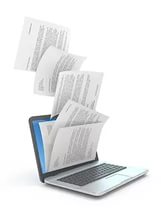 Відповідь:• Номер протоколу.•   Дата видачі витягу. •   Печатка.27. Із поданих реквізитів виберіть реквізити довідки розташуйте їх послідовно:а) Назва виду документа; дата видачі, текст, печатка, адресат, призначення; кількість додатків; прізвище, ім'я, по батькові особи, якій видається довідка.б) Назва виду документа; місце видання, номер; текст, гриф затвердження відповідальної  особи;   прізвище,  ім'я  по якій видається довідка.в) Назва виду документа; дата видачі; текст, номери; назва організації, що видає довідку; вихідний номер.Відповідь:в) 1. Назва організації, що видає довідку.2.  Дата видачі й номер довідки.3.  Прізвище, ім'я та по батькові особи, якій видається довідка.4.  Текст довідки.5.  Призначення довідки (куди подається).6.  Підписи службових осіб, печатка, без якої довідка не має юридичної сили.28. У поданому зразку адреси знайдіть помилки й виправте їх: Адреса відправникаЛук'яненку Петру Івановичувул. Приморська, 9 кв. 83.м. Одеса 28302Адреса одержувача 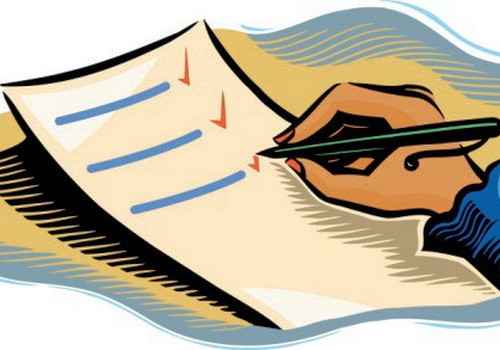 Україна  08123 Приходько Іван Семенович вул. Микитівська, 3а, м. Бровари Київської областіВідповідь:Правильний варіант:Адреса відправника Лук'яненко Петро Іванович вул. Приморська, 9, кв. 83 м. Одеса 28302Адреса одержувача Приходьку Івану Семеновичу вул. Микитівська, За м. Бровари Київська область 0812329. Виправте помилки в оформленні доручення. Запишіть правильно.ДорученняЯ, Холопов Олексій Вікторович, доручаю Садченку Сергію Олександровичу одержати в касира належну мені  зарплату за квітень 2016 р.22.03.2016 р.                                                                       ХолоповПідпис учителя І. В. Холопова засвідчую: Семенюк Н. М.Відповідь:ДорученняЯ, Холопов Олексій Вікторович, доручаю Садченку Сергію Олександровичу одержати в касира належну мені зарплату за квітень 2016 р.22. 03. 16                          (підпис)Підпис учителя Холопова І. В. засвідчую:Директор школи             	(підпис)        		Н. М. Семенюк22. 03. 1630. Заповніть таблицю.Відповідь: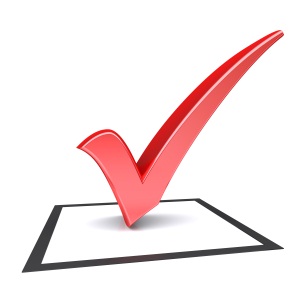 31.  З'ясуйте, зміст яких понять розкривають запропоновані визначення.1.  Обліковий документ, який дає право на отримав відправлення вантажів чи матеріальних цінностей.2.  Письмове повідомлення, за яким організація чи окрема особа надає право іншій особі чи організацій від її імені здійснювати певні юридичні дії чи отримувати матеріальні цінності.Відповідь:1) Накладна. 1. Доручення.32.  Прочитайте текст документа; відредагуйте, якщо потрібно; допишіть відсутні реквізити.РозпискаЯ, студентка І курсу музично-педагогічного факультету Нікітіна Людмила, взяла у викладача Білецькогоо В. В. 1 бандуру для проведення репетиції. Нікітіна Л. А.Відповідь:РозпискаЯ, студентка І курсу музично-педагогічного факультету Національного педагогічного університету імені М. П. Драгоманова Нікітіна Л. В., отримала від викладача Білецького В. В. 1(одну) бандуру для проведення репетиції.00. 00. 00                                          		 (підпис)Підпис студентки Нікітіної Л. В. засвідчую.Декан музично-педагогічного        факультету 					(підпис)   	В.І.Грицюк 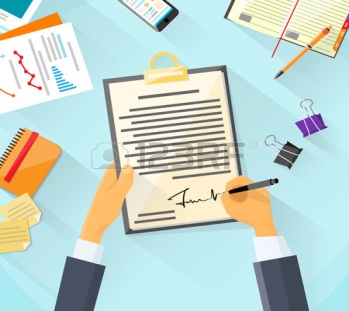 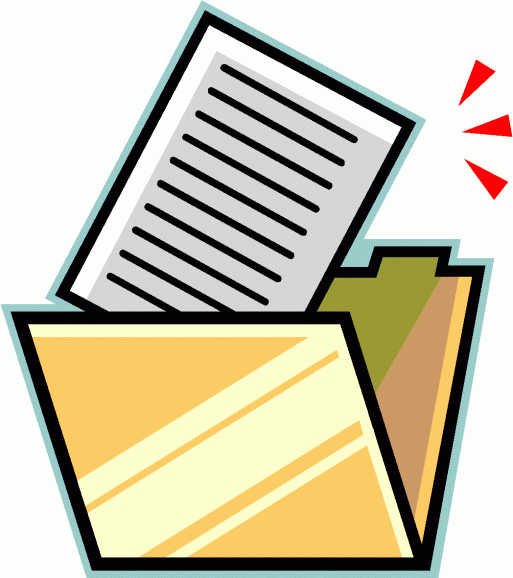 33.  З'ясуйте, зміст яких понять розкривають запропоновані визначення.1.  Угода між особою, що наймається на роботу, та керівником установи, організації або уповноваженим органом.2.  Письмове підтвердження дії, що мала місце, — передання й отримання документів, товарів, грошей, матеріальних цінностей.Відповідь:1) Трудовий договір. 2) Розписка.34.  Що таке накладна? Визначте, який це документ: а) за походженням; б) за формою; в) за ступенем гласності.Відповідь:Накладна — це обліково-фінансовий документ, який дає право на отримання, відправлення вантажів чи матеріальних цінностей.а) За походженням — службовий; б) за формою — індивідуальний; в) за ступенем гласності — несекретний.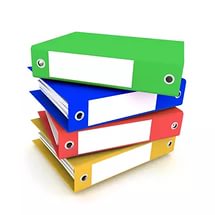 35. Виправте помилки, де це потрібно, у визначеннях документів.Накладна — це обліково-фінансовий документ, що видається установам (організаціям, підприємствам) на підтвердження одержання певних матеріальних цінностей і грошей.Квитанція — це документ про прийняття, відправлення чи видання матеріальних цінностей.Відомість — це документ, який найчастіше використовується в бухгалтерській справі, у системі банку та ін.Відповідь:Накладна — це документ про прийняття, відправлення чи видання матеріальних цінностей.                               Квитанція — це обліково-фінансовий документ, що видається установам (організаціям, підприємствам) на підтвердження одержання певних матеріальних цінностей і грошей.Відомість — це документ, який найчастіше використовується в бухгалтерській справі, у системі банку та ін.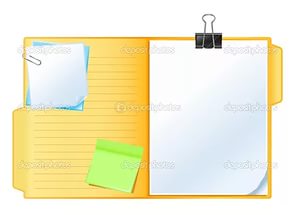 36. Прочитайте   текст   документа.   Виправте   помилки   в оформленні. Допишіть відсутні реквізити.НАКЛАДНА24.11.2016 р.Підстава												Від кого 												Одержувач 					Відправник				Директор 							                         (підпис)Відповідь:НАКЛАДНА №Підстава_______________________	"24" грудня 2016 р.Від кого ________________________________________		Кому___________________________________________		Одержувач 					Відправник				Директор 							(підпис)Головний бухгалтер 					(підпис)37.  Що таке накладна? Визначте, який це документ: а) за походженням; б) за формою; в) за ступенем гласності.Відповідь:Накладна — це обліково-фінансовий документ, який дає право на отримання, відправлення вантажів чи матеріальних цінностей.а) За походженням — службовий; б) за формою — індивідуальний; в) за ступенем гласності — несекретний.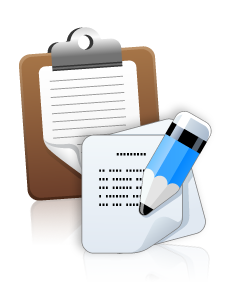 38.   Визначте,   який  це документ  за:   а)  найменуванням; б) призначенням; в) формою.ЗВІЛЬНИТИ:Даниленко Ольгу Іванівну з посади лаборанта кафедри неорганічної хімії з 01 листопада 2002 р. у зв'язку зі вступом до аспірантури.Підстава: заява О. І. Даниленко та наказ № 8 по університету від 01.11.02.Відповідь:а) наказ; б) щодо особового складу; в) індивідуальний.39.  Розташуйте послідовно реквізити особистої заяви.1.  Текст.2.  Підпис.3.  Дата.4.  Адресат.5.  Адресант.6.  Назва виду документа.Відповідь:1. Адресат.2.  Адресант.3.  Назва виду документа.4.  Текст.5.  Дата.6.Підпис.40.Розташуйте відповідно до вимог елементи тексту автобіографії.1.  Дата народження.2.  Місце народження.3.  Прізвище, ім'я, по батькові.4.  Відомості про склад сім'ї.5. Відомості про трудову діяльність.6.  Відомості про освіту.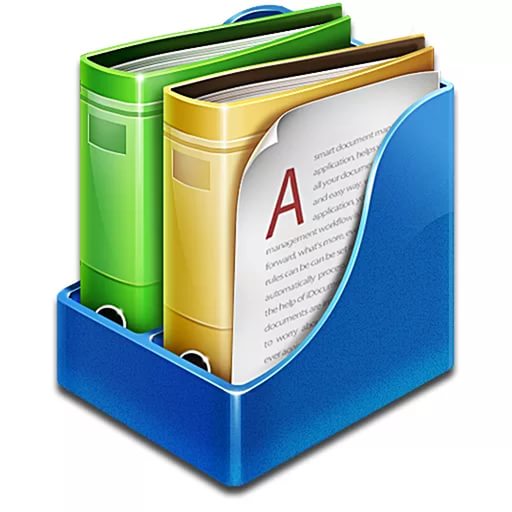 Відповідь:1. Прізвище, ім'я, по батькові.2.  Дата народження.3.  Місце народження. 4.  Відомості про освіту.5. Відомості про трудову діяльність.6.  Відомості про склад сім'ї.41. З'ясуйте, зміст яких понять розкривають запропоновані визначення:а) аркуш паперу з відтвореними реквізитами, що містять постійну інформацію;б) група реквізитів та їх постійних частин, відтворена на бланку документа як єдиний блок;в) документ, який засвідчує факти біографії або діяльності особи чи установи, надається на їх вимогу до іншої установи.Відповідь:а) бланк; б) штамп; в) довідка.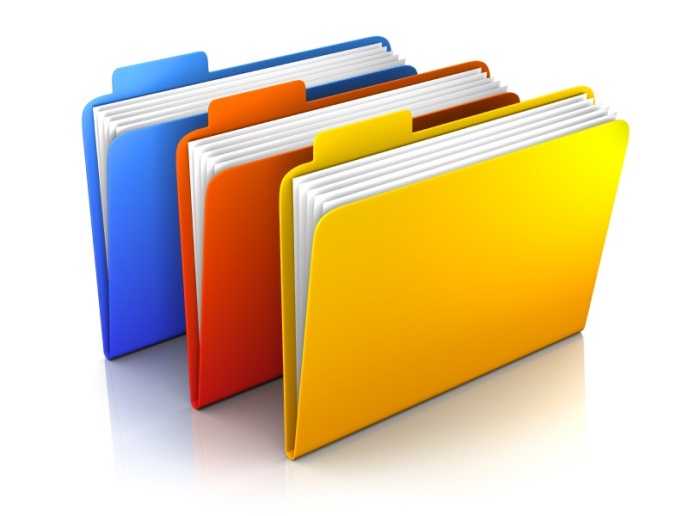 42.  Вкажіть, у яких типах листів можна використати такі фрази:1. Перш за все дозвольте подякувати Вам за ...2. Офіційно підтверджуємо свою згоду на участь у ...3. Звертаємося до Вас із проханням про невелику пожертву у фонд ...4.  Просимо вибачення за прикре непорозуміння, що сталося ...5. Змушені нагадати Вам, що досі не отримали від Вас оплаченого рахунка ...Відповідь:1) лист-відповідь; 2) лист-підтвердження; 3) лист-прохання; 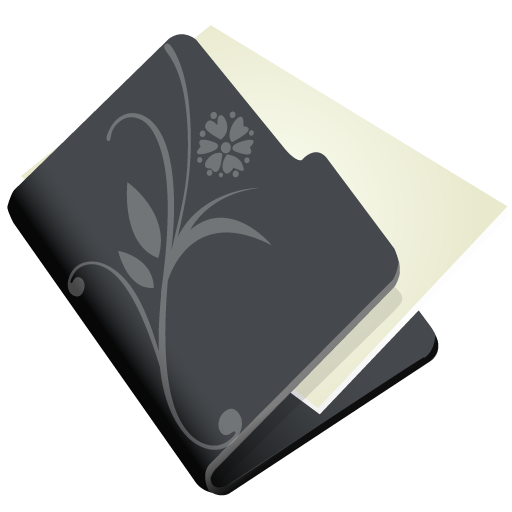 4) лист-вибачення; 5) лист-нагадування; 43.  Розташуйте послідовно реквізити протоколу.1.  Заголовок.2.  Назва виду документа.3.  Підписи голови й секретаря.4.  Номер.5.  Текст.6.  Дата засідання.Відповідь:1. Назва виду документа. 2. Номер. 3. Заголовок. 4. Дата засідання. 5. Текст. 6. Підписи голови й секретаря.44. Допишіть обов'язкові елементи тексту офіційного доручення.1.  ...2.  ...3.  Назва установи, від якої особа повинна отримати матеріальні цінності або в якій особа здійснює свою діяльність.4.  Напрям діяльності особи або перелік матеріальних цінностей, їх кількість і вартість.5.  ...6.  Назва та відомості про документ (паспорт, посвідчення), що засвідчує особу, якій видається доручення.Відповідь:1. Назва установи, яка видає доручення. 2. Прізвище ім'я, по батькові, посада особи, якій видається доручення. 5. Термін дії доручення.45. Розташуйте у правильній послідовності реквізити розписки.1.  Завірення підпису.2.  Назва виду документа.3.  Дата.4.  Текст.5.  Підпис особи, яка отримала цінності.Відповідь:1. Назва виду документа. 2. Текст. 3. Дата. 4. Підпис особи, яка отримала цінності. 5. Завірення підпису.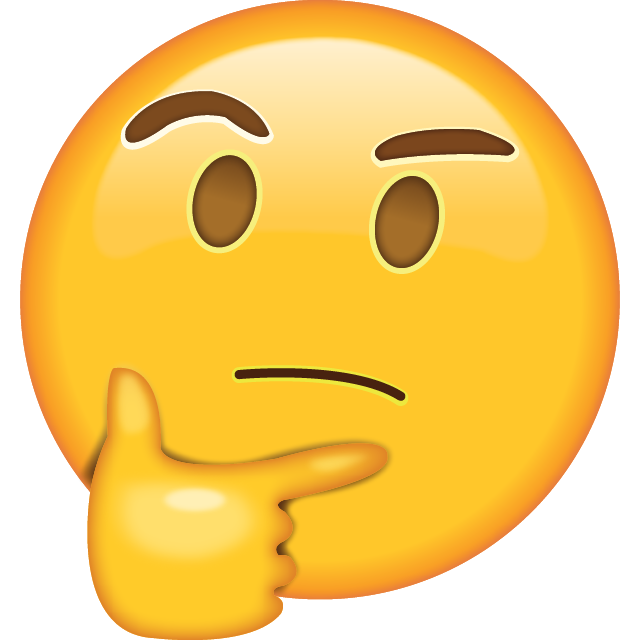 46. З'ясуйте, який це документ за: а) найменуванням; б) призначенням; в) походженням; г) формою.Я, Сидорчук Ганна Сергіївна, взяла в борг у Редич Юлії Леонідівни 500 (п'ятсот) гривень. Зобов'язуюся повернути всю суму 05 травня 2016 року.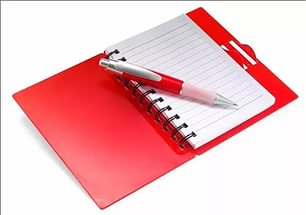 Відповідь:а) розписка; б) обліково-фінансовий; в) особистий; г) індивідуальний.47. З'ясуйте, зміст яких понять розкривають запропоновані визначення:а) правовий документ, що засвідчує певну домовленість між підприємством, організацією чи установою з працівником про умови спільної виробничої й творчої діяльності;б) документ, що фіксує домовленість між двома чи кількома партнерами;в) документ, яким регламентуються стосунки між установою і позаштатним працівником.Відповідь:а) контракт; б) договір; в) трудова угода.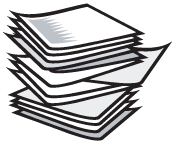 48.  Продовжіть речення.1.  Є два види ділових бесід: ...2. Залежно від мети й завдань, які потрібно вирішити, ділові наради поділяються на: ...3. За змістом інформації службові телефонні розмови поділяються на розмови ...Відповідь:1. ... кадрові та проблемні. 2. ... проблемні, інструк¬тивні та оперативні. 3. ... до прийняття рішення й після прийняття рішення.49. З'ясуйте, який це документ за: а) найменуванням; б) призначенням;  в)походженням;  г) формою.Я, Петренко Іван Васильович, доручаю Лук'янчуку В'ячеславу Володимировичу отримати належну сту¬дентам 12 групи соціально-гуманітарного факультету стипендію за квітень 2016 року.Відповідь: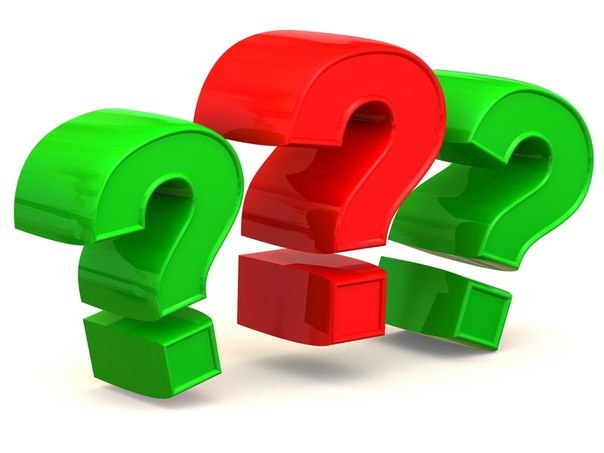 а) доручення; б) обліково-фінансовий; в) службовий; г) індивідуальний50. Розташуйте послідовно пункти, що становлять структуру трудової угоди. 1.  Предмет угоди.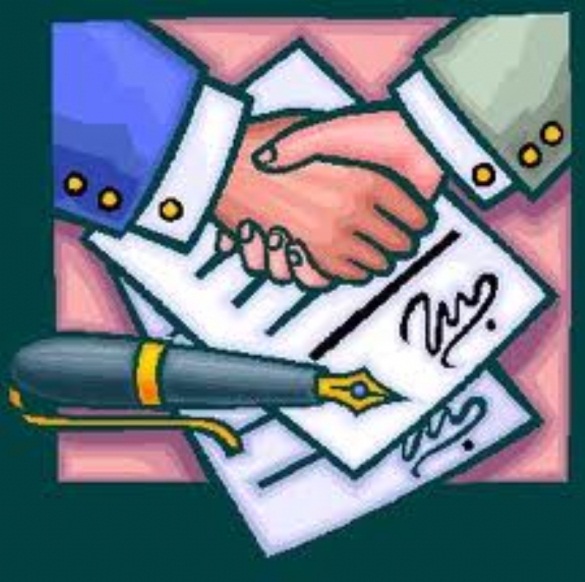 2.  Юридичні адреси сторін.3.  Дострокове розірвання угоди. 4.  Відповідальність сторін.5.  Розмір і порядок оплати.6.  Вирішення спорів.Відповідь:1. Предмет угоди.2. Розмір і порядок оплати.3. Відпо¬відальність сторін.4. Дострокове розірвання угоди.5. Вирішення спорів.6. Юридичні адреси сторін.51.  Допишіть обов'язкові відомості, які містить текст договору.1.  Термін виконання.2.  Кількісні та якісні показники.3.  Вартість робіт (продукції) і загальну суму.4.  Порядок виконання робіт.5.  Порядок розрахунків між сторонами.6.  ...7.  ...8.  ...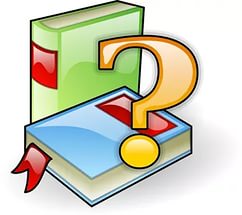 Відповідь:6. Відповідальність сторін. 7. Порядок і місце розв'язання суперечок. 8. Форс-мажорні обставини. 	Використана література:1.Сучасне діловодство. Діденко А.Н.,1998 р.2.Секретарська справа та сучасне справочинство. 2001р.3.Діловодство.Скібіцька Л.І.2006р.4.Українське ділове мовлення та основи редагування службових документів. Ужгород 2011р.За походженнямЗа походженнямЗа місцем виникненняЗа місцем виникненняЗа стадіями створенняЗа стадіями створенняЗа стадіями створенняСлужбовіОсобистіВнутрішніЗовнішніОригіналКопіяВитягЗа походженнямЗа походженнямЗа місцем виникненняЗа місцем виникненняЗа стадіями створенняЗа стадіями створенняЗа стадіями створенняЗа стадіями створенняСлужбовіОсобистіВнутрішніЗовнішніЗовнішніОригіналКопіяВитягЗаяваЗаяваЗаяваЗаяваХарактеристикаХарактеристикаХарактеристикаХарактеристикаХарактеристикаРезюмеРезюмеРезюмеРезюмеАвтобіографіяАвтобіографіяАвтобіографіяАвтобіографіяНаказ щодо особовогоскладуНаказ щодо особового складуНаказ щодо особового складуНаказ щодо особового складуНаказ щодо особового складу1.2.3.4.1. Назва виду документа1. Назва виду документа1. Назва виду документа1. Назва виду документа2. Текст3. Дата4. Підпис 1.1.1.1.2.3.4.1. Назва виду документа1. Назва виду документа1. Назва виду документа1. Назва виду документа2. Заголовок 3. Текст4. Підпис посадової особи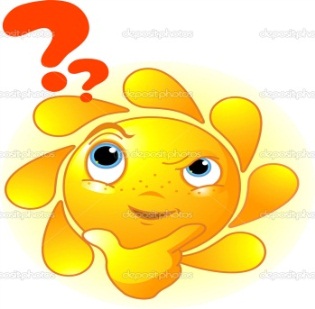 4. Підпис посадової особи4. Підпис посадової особиЗа найменуваннямЗа походженнямЗа місцем виникненняЗа стадіями створенняЗа носіємінформаціїАвтобіографіяРезюмеХарактеристикаЗа найменуваннямЗа походженнямЗа місцем виникненняЗа стадіями створенняЗа носіємінформаціїАвтобіографіяОсобистийВнутрішнійОригіналНа паперіРезюмеОсобистийЗовнішнійОригіналНа паперіХарактеристикаСлужбовийЗовнішнійОригінал, копіяНа папері1.2.3.       4.5. 6.7.8.1. Назва установи, організації, підприємства1. Назва установи, організації, підприємства1. Назва установи, організації, підприємства1. Назва установи, організації, підприємства1. Назва установи, організації, підприємства1. Назва установи, організації, підприємства2. Назва виду документа2. Назва виду документа2. Назва виду документа2. Назва виду документа2. Назва виду документа2. Назва виду документа3. Дата       4. Номер       4. Номер       4. Номер5. Місце укладання5. Місце укладання6. Заголовок6. Заголовок6. Заголовок6. Заголовок6. Заголовок6. Заголовок7. Текст7. Текст8.Підпис посадової особи8.Підпис посадової особиЗа найменуваннямЗа походженнямЗа призначеннямЗа формоюЗа строком виконанняЗаяваНаказ  щодоособовогоскладуЗа найменуваннямЗа походженнямЗа призначеннямЗа формоюЗа строком виконанняЗаяваОсобистийЩодоособовогоскладуІндивідуальнийЗвичайний безстроковийНаказ  щодоособовогоскладуСлужбовийЩодоособовогоскладуІндивідуальнийЗвичайний безстроковийЗа найменуванням3а призначенням3а походженнямЗа формоюЗа стадіями створенняТрудовакнижкаОсобовийлисток з обліку кадрівЗа найменуванням3а призначенням3а походженнямЗа формоюЗа стадіями створенняТрудовакнижкаЩодо особовогоскладуСлужбовийІндивідуальнийОригінал, дублікатОсобовийлисток з обліку кадрівЩодо особовогоскладуСлужбовийІндивідуальнийОригіналОбліково-фінансові документиОбліково-фінансові документиОбліково-фінансові документиОбліково-фінансові документиОбліково-фінансові документиОбліково-фінансові документиЗа найменуванняЗа походженнямЗа формоюЗа ступенемза терміном виконанняЗа носієм інформації1. Акти2. 3. Обліково-фінансові документиОбліково-фінансові документиОбліково-фінансові документиОбліково-фінансові документиОбліково-фінансові документиЗа найменуванняЗа походженнямЗа формоюза терміном виконанняЗа носієм інформації1. Акти службовііндивідуальнізвичайніНа папері2. Дорученняслужбові, особистііндивідуальнібезстрокові3. Розпискислужбові, особисті4. Спискислужбові5. Накладніслужбові6. Таблиціслужбові№ п/пНайменування продукціїНоменклатурний номерКількістьЦінаСума№ п/пНайменування продукціїНоменклатурний номерКількістьЦінаСума